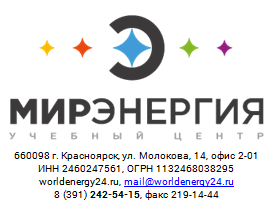 В ПРОГРАММЕ СЕМИНАРА 04 октября г.СУРГУТ(программа будет откорректирована и уточнена с учетом ожидаемых изменений на момент проведения мероприятия, также принимаются Ваши предложения по внесению дополнительных вопросов в программу)Новый порядок включения коммунальных ресурсов, используемых в целях содержания общего имущества, в плату за содержание жилого помещения (с учетом изменений, принятых Федеральным законом от 19 июля 2017 года) Ссылка на Федеральный закон от 29.07.2017 N 258-ФЗ:введение обязательного перерасчета размера платы за содержание жилого помещения в части оплаты коммунальных ресурсов, потребляемых при содержании общего имущества в МКД с ОПУ без решения общего собрания собственников;определение платы за коммунальные ресурсы, используемые в целях содержания общего имущества, с проведением и без проведения перерасчета размера такой платы в МКД с ОПУ при принятии соответствующего решения общим собранием собственников;случаи и порядок изменения размера платы, в т.ч. при изменении тарифов и нормативов;учет стоимости коммунальных ресурсов, используемых в целях содержания общего имущества, в цене договора управления.О новых изменениях в Правила № 491, в Правила № 416, в Правила № 290 в связи с изменением стандартов управления МКД, а также в Правила № 306, в Правила № 354.О позиции Верховного Суда РФ по отдельным вопросам определения размера платы за ЖКУ, её перерасчетов, и внесения, а также отношений по содержанию общего имущества и предоставлению коммунальных услуг, выраженной в Постановлении Пленума ВС РФ от 27.06.2017 № 22.Случаи и основания перерасчетов размера платы за коммунальные услуги, регулируемые Правилами № 354. Примеры перерасчетов. Отражение результатов перерасчетов на объеме коммунальных ресурсов, потребляемых в целях содержания общего имущества в МКД.Актуальные вопросы исполнения договоров ресурсоснабжения, заключенных между ресурсоснабжающими и управляющими организациями, в условиях их регулирования Правилами № 124 в их редакции, действующей с 1 января и 1 июня 2017 годаРегулирование отношений по расчетам за коммунальные ресурсы по договорам ресурсоснабжения. Отражение результатов перерасчетов размера платы за коммунальные услуги при определении объемов коммунальных ресурсов, подлежащих оплате в РСО управляющими организациями: оформление корректировочных актов, корректировочных счетов-фактур, актов сверокОбеспечение достоверности информации, используемой ресурсоснабжающими и управляющими организациями при исполнении договоров ресурсоснабженияО проектах новых изменений в Жилищный кодекс РФ, в т.ч. по отношениям лицензионного контроля деятельности УО, а также по переходу на прямые договоры РСО с потребителями